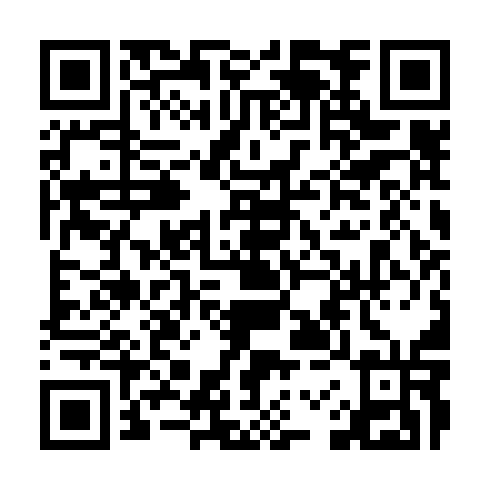 Ramadan times for Zwentendorf an der Donau, AustriaMon 11 Mar 2024 - Wed 10 Apr 2024High Latitude Method: Angle Based RulePrayer Calculation Method: Muslim World LeagueAsar Calculation Method: ShafiPrayer times provided by https://www.salahtimes.comDateDayFajrSuhurSunriseDhuhrAsrIftarMaghribIsha11Mon4:334:336:1712:063:175:565:567:3412Tue4:314:316:1512:063:175:585:587:3613Wed4:294:296:1312:063:185:595:597:3814Thu4:264:266:1112:053:196:016:017:3915Fri4:244:246:0912:053:206:026:027:4116Sat4:224:226:0712:053:216:046:047:4217Sun4:204:206:0512:053:226:056:057:4418Mon4:184:186:0312:043:236:076:077:4619Tue4:154:156:0112:043:246:086:087:4720Wed4:134:135:5912:043:256:106:107:4921Thu4:114:115:5712:033:266:116:117:5122Fri4:084:085:5512:033:266:136:137:5323Sat4:064:065:5212:033:276:146:147:5424Sun4:044:045:5012:033:286:166:167:5625Mon4:014:015:4812:023:296:176:177:5826Tue3:593:595:4612:023:306:196:198:0027Wed3:563:565:4412:023:316:206:208:0128Thu3:543:545:4212:013:316:216:218:0329Fri3:523:525:4012:013:326:236:238:0530Sat3:493:495:3812:013:336:246:248:0731Sun4:474:476:361:004:347:267:269:081Mon4:444:446:341:004:347:277:279:102Tue4:424:426:321:004:357:297:299:123Wed4:394:396:301:004:367:307:309:144Thu4:374:376:2812:594:377:327:329:165Fri4:344:346:2612:594:377:337:339:186Sat4:324:326:2412:594:387:357:359:207Sun4:294:296:2212:584:397:367:369:228Mon4:274:276:2012:584:397:387:389:249Tue4:244:246:1812:584:407:397:399:2610Wed4:224:226:1612:584:417:407:409:27